PIANO DI LAVORO ANNUALE DEL DOCENTE A.S. 2022/23Nome e cognome della docente: Michela MogaveroDisciplina insegnata: Tecniche esteticheLibro/i di testo Tecniche Competenze scientifiche e tecniche per la professione di esteticaClasse e Sezione: 1OIndirizzo di studio: Operatore del Benessere- Estetista addetto1. Competenze che si intendono sviluppare o traguardi di competenza(fare riferimento alle Linee Guida e ai documenti dei dipartimenti)Competenze ed Obiettivi relazionali e comportamentali: Il CdC ritiene che gli studenti debbano acquisire le competenze chiave di cittadinanza europee:• imparare ad imparare• saper comunicare nella madrelingua• avere competenze digitali• avere competenze sociali e civiche• avere spirito d’iniziativa e imprenditorialità• avere consapevolezza e espressione culturale.Competenze e Obiettivi cognitivi:• impegnarsi a migliorare• partecipare responsabilmente alle attività scolastiche• mostrare autocontrollo• potenziare la capacità di osservazione del reale• organizzare il proprio lavoro autonomamente• fare domande opportune e pertinenti• individuare collegamenti e relazioni tra fenomeni, eventi e concetti diversi, ancheappartenenti a diversi ambiti• sviluppare una coerente interpretazione di fatti e fenomeni della vita quotidiana• sviluppare la capacità di documentare e presentare il lavoro svolto con particolare riferimento ad attività strutturate secondo una metodologia laboratoriale• Lezioni dialogate• Discussioni• Attività di ricerca individuali e di gruppo• Attività didattiche cooperative e collaborative2. Descrizione di conoscenze e abilità, suddivise in percorsi didattici, evidenziando per ognuna quelle essenziali o minime (fare riferimento alle Linee Guida e ai documenti dei dipartimenti)Percorso 1: Norme igieniche e apparato tegumentarioCompetenze: Adottare comportamenti idonei all’ambiente di lavoro; rispettare le norme igieniche di base per l’esercizio della professione; distinguere i fattori che determinano l’invecchiamento della pelle.Conoscenze: Igiene della persona; il rapporto con il cliente. Aromaterapia, cromoterapia, musicoterapia. Normativa nel campo della sicurezza e dell’igiene. Disinfezione e sterilizzazione. Regioni del corpo; caratteristiche della cute.Abilità: Saper riconoscere i tipi di pelle e le norme da rispettare nei luoghi di lavoro.Obiettivi Minimi: conoscere i tipi di pelle e le norme igieniche di base per l’esercizio della professione.Percorso 2: Pulizia base del viso, collo e decolletè- Trucco baseCompetenze: Saper valutare il tipo di intervento da effettuare su un viso e saper preparare i prodotti cosmetici necessari. Saper accogliere e relazionarsi con la cliente. Saper eseguire trucchi correttivi.Conoscenze: Conoscere i diversi tipi di pelle e le diverse tecniche di pulizia del viso e le relative problematiche estetiche. Saper analizzare le tipologie di viso e conoscere i tipi di trucco e le modalità di applicazione.Abilità: saper valutare il tipo di pelle e scegliere il trucco adatto al volto e alle caratteristiche della pelle.Obiettivi Minimi: trucco base da giorno e da sera; organizzazione della cabina; saper effettuare le tecniche di base di pulizia del viso.Percorso 3: ManicureCompetenze: saper effettuare il massaggio alla mano, scegliendo i prodotti cosmetici per il trattamento ed eseguire  correttamente le operazioni di manicure utilizzando gli strumenti idonei.Conoscenze: conoscere le nozioni essenziali di anatomia della mano e le relative problematiche; conoscere le tecniche e le modalità di lavoro per la corretta esecuzione della manicure; conoscere le principali problematiche dell’unghia ed eseguire le operazioni di manicure.Abilità: saper effettuare una manicure completa e correttaObiettivi Minimi: conoscere gli step da seguire per effettuare una manicure completa.Percorso 4: Epilazione e depilazioneCompetenze: Fare la diagnosi della zona che si intende depilare, in funzione dell'impiego del prodotto e della tecnica più adeguata. Organizzare il lavoro, preparare gli strumenti, valutare i tempi. Relazionarsi con il/la cliente e gestire eventuali imprevisti. Operare le varie tipologie di tecniche rispettando le normative di igiene e sicurezza vigentiConoscenze: Conoscere le diverse tecniche di depilazione-epilazione. Conoscere le controindicazioni per l'esecuzione della ceretta. Conoscere i diversi tipi di prodotti usati, loro impiego e possibili nocività. Conoscere le differenti reazioni della pelle. Conoscere gli strumenti ed i materiali richiesti nelle diverse tecniche. Conoscere le normative di igiene e sicurezza vigentiAbilità: saper effettuare una corretta epilazione e depilazioneObiettivi Minimi: conoscere gli step da seguire per effettuare una epilazione/depilazione.3. Attività o percorsi didattici concordati nel CdC a livello interdisciplinare - Educazione civica(descrizione di conoscenze, abilità e competenze che si intendono raggiungere o sviluppare)Progetto: Etica professionale/Alimentazione equilibrataArea: Sostenibilità ambientale, diritto alla salute e al benessere della personaDurata in ore: 5Periodo di massima di svolgimento: Secondo quadrimestreDescrizione del modulo: Riflessione sul ruolo dell’estetista e sulla sua professione e principi per un’alimentazione equilibrata4. Tipologie di verifica, elaborati ed esercitazioni [Indicare un eventuale orientamento personale diverso da quello inserito nel PTOF e specificare quali hanno carattere formativo e quale sommativo]Prova di simulazione di un caso, per valutare l’acquisizione di idonei comportamenti adottati nel rispetto dell’igiene della persona, degli strumenti e dell’ambiente. Prova orale 5. Criteri per le valutazioni (fare riferimento a tutti i criteri di valutazione deliberati nel Ptof aggiornamento triennale 22/25; indicare solo le variazioni rispetto a quanto inserito nel PTOF))I criteri di valutazione faranno riferimento alle conoscenze, competenze e capacità acquisite: possesso delle conoscenze relative ai contenuti; saper analizzare i testi esaminati; saper collegare ed argomentare i contenuti considerati mostrando padronanza nel linguaggio. Saper mettere in pratica nel laboratorio di estetica le metodologie imparate in materia di igiene e sicurezza. Questi criteri faranno riferimento ad apposite griglie di valutazione che saranno mostrate e illustrate alle alunne, in modo che diventino consapevoli dei loro processi di apprendimento		6. Metodi e strategie didattiche (in particolare indicare quelle finalizzate a mantenere l’interesse, a sviluppare la motivazione all’apprendimento, al recupero di conoscenze e abilità, al raggiungimento di obiettivi di competenza)Saranno utilizzati i seguenti strumenti di verifica:Giudizio sugli interventi 	spontanei (o sollecitati dall’insegnante) di partecipazione al 	dialogo educativo (per chiarimenti e approfondimenti) e sulla presentazione orale dei contenuti da parte dei ragazzi nel corso di dibattiti guidati;
 	Verifica delle riflessioni 	personali e delle ricerche individuali o di gruppo svolte a partire da sussidi preparati dall’insegnante;
 	Valutazione del modo con cui 	gli studenti assistono alla lezione, secondo l’interesse, la partecipazione attiva e/o passiva, il coinvolgimento e l’attenzione.Pisa lì 25/11/2022	                                   La docente Michela Mogavero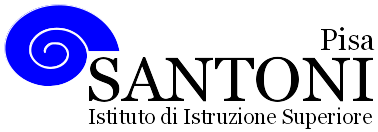 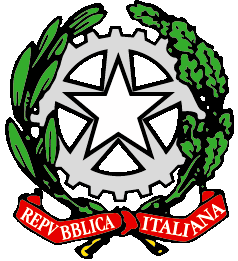 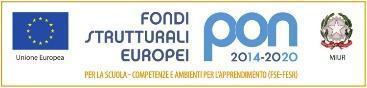 agraria agroalimentare agroindustria | chimica, materiali e biotecnologie | costruzioni, ambiente e territorio | sistema moda | servizi per la sanità e l'assistenza sociale | corso operatore del benessere | agenzia formativa Regione Toscana  IS0059 – ISO9001agraria agroalimentare agroindustria | chimica, materiali e biotecnologie | costruzioni, ambiente e territorio | sistema moda | servizi per la sanità e l'assistenza sociale | corso operatore del benessere | agenzia formativa Regione Toscana  IS0059 – ISO9001agraria agroalimentare agroindustria | chimica, materiali e biotecnologie | costruzioni, ambiente e territorio | sistema moda | servizi per la sanità e l'assistenza sociale | corso operatore del benessere | agenzia formativa Regione Toscana  IS0059 – ISO9001agraria agroalimentare agroindustria | chimica, materiali e biotecnologie | costruzioni, ambiente e territorio | sistema moda | servizi per la sanità e l'assistenza sociale | corso operatore del benessere | agenzia formativa Regione Toscana  IS0059 – ISO9001agraria agroalimentare agroindustria | chimica, materiali e biotecnologie | costruzioni, ambiente e territorio | sistema moda | servizi per la sanità e l'assistenza sociale | corso operatore del benessere | agenzia formativa Regione Toscana  IS0059 – ISO9001www.e-santoni.edu.ite-mail: piis003007@istruzione.ite-mail: piis003007@istruzione.itPEC: piis003007@pec.istruzione.itPEC: piis003007@pec.istruzione.it